2018 FBINAA Maryland/Delaware Chapter Re-trainerHoliday Inn Oceanfront6600 Coastal HighwayOcean City, Maryland 21842Wednesday, April 11 – Friday, April 13, 2018Join us for 3 days of training and networking with FBINAA members!Wednesday, April 11 11:30am – 4:00pm:    Safariland Body Armor Demo 2:30pm - 5:30pm: 	Hotel check in & conference registration6:00pm - 9:00pm: 	Presidents Welcome Reception  9:00pm - 11:00pm:	Information Sharing			Bonfire on the Beach (Weather permitting)Thursday, April 12 7:30am - 8:00am: 	Registration8:00am - 5:00pm: 	Workshops/ Vote on Bylaw Change     6:00pm - 7:00pm:	Vendor social hour  7:00pm - 9:00pm: 	Conference Banquet 9:00pm – 11:00pm:	Information SharingFriday, April 138:30am - 4:30pm: 	Workshops5:00pm – 8:00pm:	Dinner on your own			8:00pm - 11:00pm:	Information SharingConference Registration $225.00 Hotel Accommodations: $69.00/night*Hotel reservations can be made by calling 410-524-1600 use the booking code National Academy Training*Cut-off to guarantee room rate is March 21, 2018  WORKSHOPSSafariland Body Armor – DemoOcean City PD RangeBus Transportation Provided from HotelEric Frein Case Study PA State Police, Major Doug BurigLeadershipHarford County Sheriff’s Office, Colonel Steven BodwaySurviving Traumatic InjuriesRetired Baltimore PD, Eugene “Gene” CassidyHow a Pot Hole Saved an Officers Life (PTSD)Covington PD, LA – Chief Tim Lentz and Former Officer Blake AdairOfficer Involved Shooting Case StudyQueen’s Anne’s County Sheriff’s Office, Deputy Scott Hogan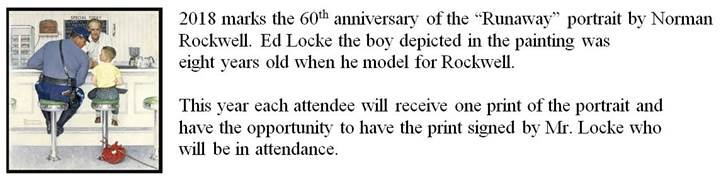 2018 FBINAA Maryland/Delaware Re-trainer Registration FormEVENT COST:  $225.00Hotel accommodations are separate and made directly with the Holiday Inn Oceanfront –410-524-1600***Attach additional pages if needed***Return form and payment to:Dan GalbraithMD/DE Chapter Secretary/Treasurer 2846 Bynum Overlook DriveAbingdon, Maryland 21009  galbraithd@harfordsheriff.org410-836-5454NameSession #Session #Phone #Cell #e-mailMailing Address Mailing Address RetiredYes  ___   No  ___Yes  ___   No  ___City/State/ZipCity/State/ZipAgencyAgencyI plan to attend the Safariland Body Armor Demo on Wednesday afternoon? (circle one)   YES     NOI plan to attend the Safariland Body Armor Demo on Wednesday afternoon? (circle one)   YES     NOI plan to attend the Safariland Body Armor Demo on Wednesday afternoon? (circle one)   YES     NOI plan to attend the Safariland Body Armor Demo on Wednesday afternoon? (circle one)   YES     NOI plan to attend the Safariland Body Armor Demo on Wednesday afternoon? (circle one)   YES     NOI plan to attend the Safariland Body Armor Demo on Wednesday afternoon? (circle one)   YES     NOI plan to attend the Safariland Body Armor Demo on Wednesday afternoon? (circle one)   YES     NOI plan to attend the Safariland Body Armor Demo on Wednesday afternoon? (circle one)   YES     NOI plan to attend the Safariland Body Armor Demo on Wednesday afternoon? (circle one)   YES     NOI plan to attend the Safariland Body Armor Demo on Wednesday afternoon? (circle one)   YES     NOI plan to attend the President’s Reception on Wednesday evening?  (circle one)                  YES     NOI plan to attend the President’s Reception on Wednesday evening?  (circle one)                  YES     NOI plan to attend the President’s Reception on Wednesday evening?  (circle one)                  YES     NOI plan to attend the President’s Reception on Wednesday evening?  (circle one)                  YES     NOI plan to attend the President’s Reception on Wednesday evening?  (circle one)                  YES     NOI plan to attend the President’s Reception on Wednesday evening?  (circle one)                  YES     NOI plan to attend the President’s Reception on Wednesday evening?  (circle one)                  YES     NOI plan to attend the President’s Reception on Wednesday evening?  (circle one)                  YES     NOI plan to attend the President’s Reception on Wednesday evening?  (circle one)                  YES     NOI plan to attend the President’s Reception on Wednesday evening?  (circle one)                  YES     NOI plan to attend the Banquet on Thursday evening? (circle one)                                              YES     NOI plan to attend the Banquet on Thursday evening? (circle one)                                              YES     NOI plan to attend the Banquet on Thursday evening? (circle one)                                              YES     NOI plan to attend the Banquet on Thursday evening? (circle one)                                              YES     NOI plan to attend the Banquet on Thursday evening? (circle one)                                              YES     NOI plan to attend the Banquet on Thursday evening? (circle one)                                              YES     NOI plan to attend the Banquet on Thursday evening? (circle one)                                              YES     NOI plan to attend the Banquet on Thursday evening? (circle one)                                              YES     NOI plan to attend the Banquet on Thursday evening? (circle one)                                              YES     NOI plan to attend the Banquet on Thursday evening? (circle one)                                              YES     NONameSession #Session #Phone #Cell #e-mailMailing Address Mailing Address RetiredYes  ___   No  ___Yes  ___   No  ___City/State/ZipCity/State/ZipAgencyAgencyI plan to attend the Safariland Body Armor Demo on Wednesday afternoon? (circle one)   YES     NOI plan to attend the Safariland Body Armor Demo on Wednesday afternoon? (circle one)   YES     NOI plan to attend the Safariland Body Armor Demo on Wednesday afternoon? (circle one)   YES     NOI plan to attend the Safariland Body Armor Demo on Wednesday afternoon? (circle one)   YES     NOI plan to attend the Safariland Body Armor Demo on Wednesday afternoon? (circle one)   YES     NOI plan to attend the Safariland Body Armor Demo on Wednesday afternoon? (circle one)   YES     NOI plan to attend the Safariland Body Armor Demo on Wednesday afternoon? (circle one)   YES     NOI plan to attend the Safariland Body Armor Demo on Wednesday afternoon? (circle one)   YES     NOI plan to attend the Safariland Body Armor Demo on Wednesday afternoon? (circle one)   YES     NOI plan to attend the Safariland Body Armor Demo on Wednesday afternoon? (circle one)   YES     NOI plan to attend the President’s Reception on Wednesday evening?  (circle one)                  YES     NOI plan to attend the President’s Reception on Wednesday evening?  (circle one)                  YES     NOI plan to attend the President’s Reception on Wednesday evening?  (circle one)                  YES     NOI plan to attend the President’s Reception on Wednesday evening?  (circle one)                  YES     NOI plan to attend the President’s Reception on Wednesday evening?  (circle one)                  YES     NOI plan to attend the President’s Reception on Wednesday evening?  (circle one)                  YES     NOI plan to attend the President’s Reception on Wednesday evening?  (circle one)                  YES     NOI plan to attend the President’s Reception on Wednesday evening?  (circle one)                  YES     NOI plan to attend the President’s Reception on Wednesday evening?  (circle one)                  YES     NOI plan to attend the President’s Reception on Wednesday evening?  (circle one)                  YES     NOI plan to attend the Banquet on Thursday evening? (circle one)                                              YES     NOI plan to attend the Banquet on Thursday evening? (circle one)                                              YES     NOI plan to attend the Banquet on Thursday evening? (circle one)                                              YES     NOI plan to attend the Banquet on Thursday evening? (circle one)                                              YES     NOI plan to attend the Banquet on Thursday evening? (circle one)                                              YES     NOI plan to attend the Banquet on Thursday evening? (circle one)                                              YES     NOI plan to attend the Banquet on Thursday evening? (circle one)                                              YES     NOI plan to attend the Banquet on Thursday evening? (circle one)                                              YES     NOI plan to attend the Banquet on Thursday evening? (circle one)                                              YES     NOI plan to attend the Banquet on Thursday evening? (circle one)                                              YES     NONameSession #Session #Phone #Cell #e-mailMailing Address Mailing Address RetiredYes  ___   No  ___Yes  ___   No  ___City/State/ZipCity/State/ZipAgencyAgencyI plan to attend the Safariland Body Armor Demo on Wednesday afternoon? (circle one)   YES     NOI plan to attend the Safariland Body Armor Demo on Wednesday afternoon? (circle one)   YES     NOI plan to attend the Safariland Body Armor Demo on Wednesday afternoon? (circle one)   YES     NOI plan to attend the Safariland Body Armor Demo on Wednesday afternoon? (circle one)   YES     NOI plan to attend the Safariland Body Armor Demo on Wednesday afternoon? (circle one)   YES     NOI plan to attend the Safariland Body Armor Demo on Wednesday afternoon? (circle one)   YES     NOI plan to attend the Safariland Body Armor Demo on Wednesday afternoon? (circle one)   YES     NOI plan to attend the Safariland Body Armor Demo on Wednesday afternoon? (circle one)   YES     NOI plan to attend the Safariland Body Armor Demo on Wednesday afternoon? (circle one)   YES     NOI plan to attend the Safariland Body Armor Demo on Wednesday afternoon? (circle one)   YES     NOI plan to attend the President’s Reception on Wednesday evening?  (circle one)                  YES     NOI plan to attend the President’s Reception on Wednesday evening?  (circle one)                  YES     NOI plan to attend the President’s Reception on Wednesday evening?  (circle one)                  YES     NOI plan to attend the President’s Reception on Wednesday evening?  (circle one)                  YES     NOI plan to attend the President’s Reception on Wednesday evening?  (circle one)                  YES     NOI plan to attend the President’s Reception on Wednesday evening?  (circle one)                  YES     NOI plan to attend the President’s Reception on Wednesday evening?  (circle one)                  YES     NOI plan to attend the President’s Reception on Wednesday evening?  (circle one)                  YES     NOI plan to attend the President’s Reception on Wednesday evening?  (circle one)                  YES     NOI plan to attend the President’s Reception on Wednesday evening?  (circle one)                  YES     NOI plan to attend the Banquet on Thursday evening? (circle one)                                              YES     NOI plan to attend the Banquet on Thursday evening? (circle one)                                              YES     NOI plan to attend the Banquet on Thursday evening? (circle one)                                              YES     NOI plan to attend the Banquet on Thursday evening? (circle one)                                              YES     NOI plan to attend the Banquet on Thursday evening? (circle one)                                              YES     NOI plan to attend the Banquet on Thursday evening? (circle one)                                              YES     NOI plan to attend the Banquet on Thursday evening? (circle one)                                              YES     NOI plan to attend the Banquet on Thursday evening? (circle one)                                              YES     NOI plan to attend the Banquet on Thursday evening? (circle one)                                              YES     NOI plan to attend the Banquet on Thursday evening? (circle one)                                              YES     NO“Checks are preferred”Make checks payable to:  FBINAA Maryland Delaware Chapter